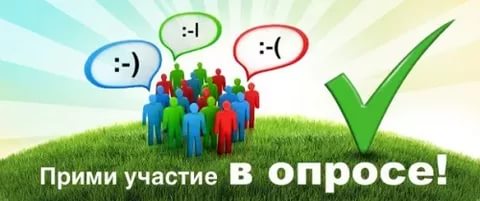 Мониторинг потребности в муниципальных услугах путем изучения мнения населения и юридических лиц об удовлетворенности качеством муниципальных услуг Управление общего и дошкольного образования с 10 января по 21 февраля 2024 года проводит изучение мнения населения об удовлетворенности качеством муниципальных услуг в сфере образования.Анкетирование потребителей пройдет через официальный сайт Управления (http://норильск-обр.рф/) согласно графику:-	в период с 10.01. по 23.01.2024 – дошкольные образовательные учреждения;-	в период с 24.01. по 07.02.2024 – общеобразовательные учреждения;-	в период с 08.02. по 21.02.2024 – учреждения дополнительного образования.В опросе могут принять участие:- родители (законные представители) несовершеннолетних обучающихся и воспитанников;-  совершеннолетние обучающиеся.